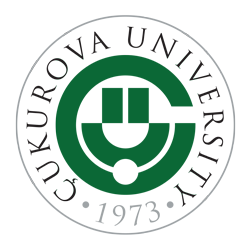 ÖĞRETİM ELEMANI BİLGİ FORMU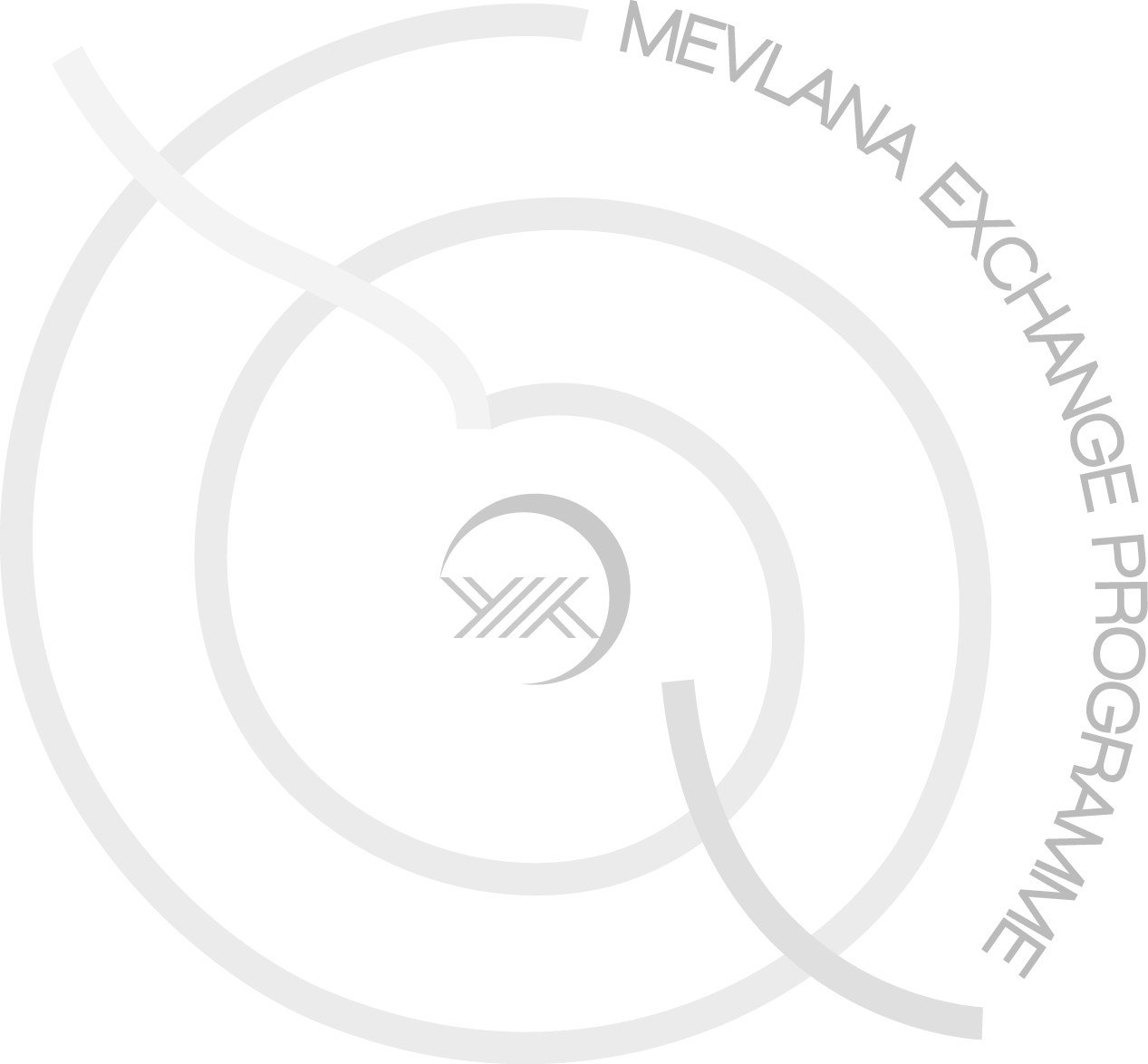 ACADEMIC STAFF INFORMATION FORMAdı Soyadı 
Name-SurnameUnvanı 
TitlePasaport No
Passport NumberDoğum Yeri ve Tarihi
Place and Date of BirthCinsiyeti (Erkek/Kadın)  
Gender (Male/Female)Uyruğu 
Nationalityİletişim Bilgileri       
Contact InformationKurumu 
Home InstitutionFakülte/EnstitüFaculty/InstituteBölümDepartmentÖğretim Üyesi Hareketliliğine Daha Önce Katıldınız mı? 
Have you ever participated in Mevlana Exchange Programme?  Hareketliliğin Başlangıç-Bitiş Tarihi  
Date of the Mobility 
from …/.../201... to …/.../201..Gidilecek Yükseköğretim Kurumu 
Host InstitutionDers Verilecek Alan 
Field of teaching at the host institutionHaftalık Ders Saati
Weekly Course Hours8 HOURS Verilecek Ders Düzeyi 
Course Level (license, master, doctoral)Dersin Adı 
Name of the course (ECTS Credit)Verilecek Eğitim Dili 
Teaching language at host institution